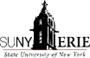 Student Name:   	                                                                       Parent 1 Name:   	2023-2024Special Circumstances Request FormStudent ID#:	 	 Parent 2 Name:   		When completing The Free Application for Federal Student Aid (FAFSA) for the 2023–2024 academic year, a family is asked to provide actual 2021 taxable and non-taxable income. A family who expects its 2023 income to be considerably less than what was reported on the FAFSA for 2021 should complete the form below and submit it to the SUNY Erie Office of Financial Aid along with the specified required documentation.  Please include a signed, dated statement detailing the reason for the change in income.Special Condition Requests will not be reviewed until the required documentation is submitted in full.Dependent Student: Must include documentation for both you and your parent(s). Independent Student: Must include documentation for you and your spouse, if applicable.Last Name	First Name	MIStudent IDStatement of CertificationI certify that the information included is true and accurate to the best of my knowledge and is not falsely represented. I understand that the submission of this information does not release the student from any current or future obligations with Student Accounts. I also understand that this request does not guarantee approval and/or may not result in a change to financial aid eligibility.Special CircumstanceDefinitionRequired DocumentationChange in 2022 Income2022 income was significantly less than 2021 income reported on the FAFSASigned copy of 2021 AND 2022 Federal Tax Return, all W-2s and tax schedules2022 Untaxed Income section of this formChange in 2023 IncomeProjected 2023 income will be significantly less than 2021 due to termination or change in employmentSigned copy of 2021 AND 2022 Federal Tax return, all W-2s and tax schedulesTermination notice from employerCopy of last paystub with YTD earnings and unemployment benefits statement2022 Untaxed Income section from this form2023 Projected Income section of this formSeparation or DivorceDivorce or separation of parents or spouse occurred since FAFSA filingSigned copy of 2021 AND 2022 Federal Tax return, all W-2s and tax schedulesDivorce/separation agreement or proof of separate residences2022 Untaxed Income section of this formUnexpected Life EventDeath of parent or spouse since FAFSA filingCopy of death certificateSigned copy of 2021 AND 2022 Federal Tax return, all W-2s and tax schedulesAmount of death benefit received (if applicable)Medical/Dental ExpensePaid out-of-pocket medical or dental expenses exceeding 11% of Adjusted Gross IncomeSigned copy of 2021 Federal Tax return, all W-2s and schedules2021 Schedule AOne-time IncomeOne-time lump sum payment received in 2021Signed 2021 1099R documenting source of incomeSigned copy of 2021 Federal Tax return, W-2s and all schedules2022 Untaxed Income2022 Untaxed Income2022 Untaxed Income2022 Untaxed Income2022 Untaxed IncomeIndicate ‘‘0’’ if none --- do not leave blankStudentParent 1Parent 2Student’s SpouseChild support received for all children. Do not include foster care or adoption payments.$$$$Housing and food allowances paid to members of the military, clergy or others --- include case payments and cash value of benefits.$$$$Worker’s Compensation and/or Disability. Do not include social security disability benefits.$$$$Veteran non-education benefits (including disability, death pension, dependency and indemnity compensation (DIC), and/or VA Federal Work Study allowance).$$$$Money received or paid on your behalf (e.g. bill paid) not reported elsewhere.$$$$Other untaxed income not reported above (e.g. 529 Plan distribution other than custodial parent)$$$$2023 Projected Income2023 Projected Income2023 Projected Income2023 Projected Income2023 Projected IncomeSource of IncomeStudentParent 1Parent 2Student’s SpouseNet Wages, tips$$$$Net Rental / Business Income$$$$Unemployment Benefits$$$$Disability / SSI Benefits$$$$Pension and / or annuity distribution$$$$Child Support received$$$$Alimony received$$$$Other (specify):   	$$$$Income Total:$$$$Student SignatureDateStudent Spouse Signature (if applicable)DateParent Signature (if student is dependent)Date